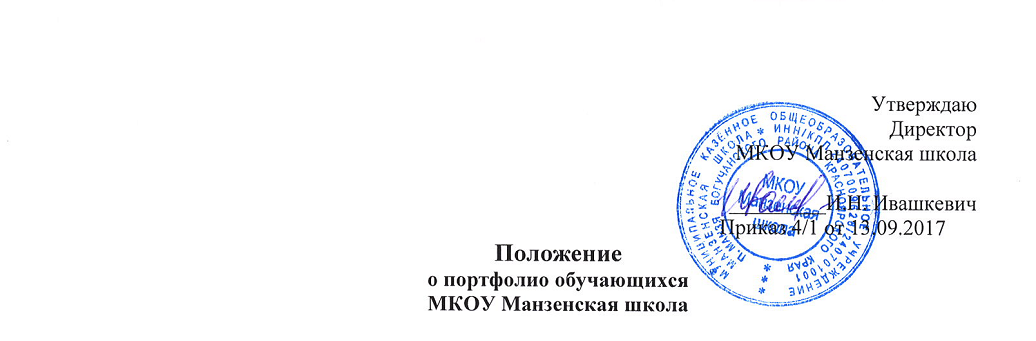 Положениео портфолио обучающихся МКОУ Манзенская школа1. Общие положения1.1.  Настоящее Положение о портфолио обучающихся Муниципального казённого общеобразовательного учреждения Манзенская школа (далее - Школа), разработано в соответствии с Федеральным Законом № 273-ФЗ от 29.12.2012 «Об образовании в Российской Федерации», требованиями ФГОС.1.2. Портфолио является способом фиксирования, накопления и оценки работ, результатов обучающегося, свидетельствующих о его усилиях, прогрессе и достижениях в различных областях за определенный период обучения.1.3. Портфолио позволяет учитывать результаты обучающегося в разнообразных видах деятельности: учебной, творческой, спортивной, и др.1.4. Портфолио обучающегося – это комплекс документов, представляющих совокупность сертифицированных или несертифицированых индивидуальных достижений, выполняющих роль индивидуальной накопительной оценки, которая является составляющей рейтинга обучающихся.1.5.  Портфолио служит для сбора информации о продвижении обучающегося в различных видах деятельности, для оценки достижения планируемых результатов освоения образовательной программы Школы, а также для представления личности обучающегося при переходе на следующую ступень обучения.2. Цели и задачи составления портфолио2.1. Цель портфолио – собрать, систематизировать и зафиксировать результаты развития обучающегося, его усилия, прогресс и достижения в различных областях, продемонстрировать весь спектр его способностей, интересов, склонностей, знаний и умений.2.2. Основные задачи составления портфолио, обучающего:- поддерживать и поощрять высокую учебную мотивацию обучающихся;- поощрять активность и самостоятельность, расширять возможности обучения                               и самообучения;- развивать навыки рефлексивной и оценочной (в том числе самооценочной) деятельности обучающихся;- формировать умение учиться - ставить цели, планировать и организовывать собственную деятельность;- учитывать возрастные особенности развития универсальных учебных действий обучающегося по ступеням обучения;- закладывать дополнительные предпосылки и возможности для его успешной социализации;- укреплять взаимодействие с семьей обучающегося, повышать заинтересованность родителей (законных представителей) в результатах развития ребенка и совместной педагогической деятельности со Школой;- активно вовлекать обучающихся и их родителей в оценочную деятельность на основе проблемного анализа, рефлексии и оптимистического прогнозирования. 2.3. Портфолио реализует следующие функции образовательного процесса:Диагностическую: фиксируются изменения и рост показателей за определенный период времени.Целеполагания: поддерживает образовательные цели, сформулированные стандартом.Мотивационную: поощряет детей, педагогов и родителей к взаимодействию                              в достижении положительных результатов.Содержательную: максимально раскрывает спектр достижений и выполняемых работ.Развивающую: обеспечивает непрерывность процесса развития, обучения и воспитанияот класса к классу.Рейтинговую: показывает диапазон и уровень навыков и умений.3. Структура и содержание портфолио обучающегосяС целью сохранения индивидуальности портфолио каждого обучающегося как средства самовыражения рекомендуется не ставить ребенка в строгие рамки. Портфолио индивидуальных достижений обучающегося может включать в себя следующие разделы:- титульный лист, который содержит основную информацию (фамилия, имя, отчество, учебное заведение, класс, контактную информацию и фото обучающегося (по желанию родителей и обучающегося);- «Мой мир» (личные сведения об обучающемся); - «Моя учёба» - «Мне интересно»- «Моё творчество»- «Мои достижения»3.1.  Раздел «Мой мир» может включать в себя:- МОЁ ИМЯ – информацию о том, что означает имя, можно написать о знаменитых людях, носивших и носящих такое же имя. Если у ребёнка редкая или интересная фамилия, можно найти информацию о том, что она означает;- МОЯ СЕМЬЯ – здесь можно рассказать о каждом члене семьи или составить небольшой рассказ о совей семье;- МОЁ СЕЛО – рассказ о родном селе, о его интересных местах, в которых ребёнок побывал, сопроводить фотографиями. Здесь же можно разместить нарисованную вместе с ребёнком схему маршрута от школы до дома. Важно чтобы на ней были отмечены опасные места (пересечения дорог, светофоры);-МОИ ДРУЗЬЯ – фотографии друзей, информация об их интересах, увлечениях;-МОИ УВЛЕЧЕНИЯ – небольшой рассказ о том, чем увлекается ребёнок. Здесь же можно написать о занятиях в спортивной секции, учёбе в музыкальной школе или других учебных заведениях дополнительного образования; -МОЯ ШКОЛА – рассказ о школе, о ее педагогах, небольшие заметки о любимых школьных предметах; - МОЙ ХАРАКТЕР – рассказ о своих предпочтениях, привычках, особенностях.3.2.   Раздел «Моя учёба» посвящен школьныим предметам и заполняется написанными контрольными и проверочными работами и тестами; работами, выполненными на отличную отметку; таблицами и графиками, показывающими динамику обучения письму, скорости чтения и навыкам счёта; названиями книг, которые он прочитал, автора и краткое описание прочитанного; ведомостью отметок за четверти и т.д.3.3. Раздел «Мне интересно» или «Мои впечатления». В Школе учащиеся принимают активное участие в экскурсионно – познавательных программах, ходят в театр, на выставки, посещают музеи. Необходимо в завершении экскурсии или похода предложить ребёнку творческое домашнее задание, выполняя которое, он не только вспомнит содержание экскурсии, но и получит возможность выразить свои впечатления. Сюда же можно включить рассказ ребёнка о своём хобби.    3.4.    Раздел «Моё творчество». В этот раздел ребёнок помещает свои творческие работы по разным предметам. Если выполнена объёмная работа (поделка), нужно поместить ее фотографию. Родителям и педагогу необходимо предоставить полную свободу ребёнку при наполнении этого раздела. Так же этот раздел заполняется рисунками, фотографиями поделок, собственными стихами, рассказами. Этот раздел может включать в себя: исследовательские работы и рефераты (указываются изученные материалы, название реферата, количество страниц, иллюстраций т.п.); проектные работы (указывается тема проекта, даётся описание работы). Возможны приложения: фотографии, тексты работы в печатном или электронном виде и другое; работы по искусству (даётся перечень работ, фиксируется участие в выставках); другие формы творческой активности: участие в театре, хоре, концертах; занятия в учреждениях дополнительного образования; иная информация, раскрывающая творческие способности обучающихся.3.5.  Раздел «Мои достижения». Портфель сертифицированных (документированных) индивидуальных образовательных достижений.  Этот раздел включает в себя предметные олимпиады, мероприятия и конкурсы, проводимые учреждениями дополнительного образования, тестирование по предметам.  Здесь размещаются грамоты, сертификаты, дипломы, благодарственные письма, а также аттестационные ведомости. 4. Порядок формирования портфолио4.1. Портфолио обучающегося является одной из составляющих системы оценки достижения планируемых результатов освоения образовательной программы и играет важную роль при переходе ребенка на следующий уровень обучения для определения вектора его дальнейшего развития и обучения.4.2. Портфолио оформляется в папке-накопителе с файлами на бумажных носителях.4.3. Портфолио хранится у обучающегося, при наличии определенных условий может храниться в классном помещении школы в течение всего времени пребывания ребенка в нем. При переводе ребенка в другое образовательное учреждение портфолио выдается на руки родителям (законным представителям) вместе с личным делом и медицинской картой ребенка. 4.4. В формировании портфолио участвуют: обучающиеся, классные руководители, учителя - предметники, педагог-психолог, педагоги дополнительного образования, администрация школы, родители (законные представители). 5. Функциональные обязанности участников образовательного процесса  при ведении портфолио обучающегосяПри формировании портфолио функциональные обязанности между участниками образовательного процесса распределяются следующим образом: 5.1.   Классный руководитель  несет ответственность за организацию формирования портфолио, систематическое заполнение;оказывает помощь обучающимся в процессе формирования портфолио;проводит информационную, консультативную, диагностическую работу по формированию портфолио с обучающимися и их родителями;осуществляет посредническую функцию между обучающимися и учителями, педагогами дополнительного образования, представителями социума в целях пополнения портфолио;осуществляет контроль за пополнением обучающимися портфолио; обеспечивает обучающихся и родителей необходимыми формами, бланками, рекомендациями; оформляет итоговые документы.5.2.  Все педагогические работники (в том числе и педагоги дополнительного образования), участвующие в образовательном процессе ребёнка обязаны принимать участие в пополнении портфолио обучающегося. 5.3.    Учителя-предметники, педагоги дополнительного образованияпроводят информационную работу с обучающимися и их родителями по формированию портфолио; предоставляют обучающимся места деятельности для накопления материалов портфолио; организуют проведение олимпиад, конкурсов, конференций по предмету или образовательной области.5.4.  Родители обучающегося участвуют в оформлении и пополнении портфолио ребёнка;5.5.  Заместители директораосуществляют общее руководство деятельностью педагогического коллектива по реализации технологии портфолио в практике работы школы. осуществляют контроль за деятельностью педагогического коллектива по реализации технологии портфолио в образовательном учреждении. 6. Презентация портфолио обучающихся школы6.1. Обучающийся может представлять содержание своего портфолио на классном собрании, на родительском собрании, выставке, конкурсах.6.2. Презентация портфолио обучающихся может проходить в форме выставок портфолио.6.3. На презентацию обучающийся выходит с кратким устным комментарием по содержанию портфолио.7. Подведение итогов работы7.1. Анализ, интерпретация и оценка отдельных составляющих портфолио и портфолио                      в целом ведутся с позиций достижения планируемых результатов освоения образовательной программы Школы.7.2. Анализ портфолио и исчисление итогового балла проводится классным руководителем. Критерии оценки отдельных составляющих портфолио могут полностью соответствовать рекомендуемым или могут быть адаптированы классным руководителем применительно к особенностям образовательной программы и контингента обучающихся.